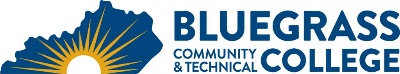 Program Coordinator: Robert Chirwa		E-mail: robert.chirwa@kctcs.edu		Phone: 859-246-6298Program Website: https://bluegrass.kctcs.edu/education-training/program-finder/computer-information-technology.aspx Student Name:			Student ID: Students must meet college readiness benchmarks as identified by the Council on Postsecondary Education or remedy the identified skill deficiencies. Graduation Requirements:Advisor Name	__________________________________         Advisor Contact	________________________________Certificate Requirements:First SemesterCreditHoursTermGradePrerequisitesNotesCIT 105 Introduction to Computers 3Should be taken first semesterCIT 120 Computational Thinking3Coreq:  MAT 126 or higherShould be taken first semesterENG 101 Writing I3Heritage or Humanities course3Should be taken first semesterMAT 126 Technical Algebra and Trigonometry or higher level Quantitative Literacy course3MAT 150 recommendedTotal Semester Credit Hours15Second SemesterCr. Hrs.TermGradePrerequisitesNotesCIT 111 Computer Hardware and Software4CIT 105CIT 130 Productivity Software3CIT 105CIT 160 Introduction to Networking Concepts OR CIT 161 Introduction to Networks 4Coreq: CIT 111CIT 170 Database Design Fundamentals3CIT 105 and (MAT 126 or MAT 085 or higher)Approved Business or Management Course3Total Semester Credit Hours17	Third Semester	Cr. Hrs.TermGradePrerequisitesNotesCIT 180 Security Fundamentals 3CIT 160 or CIT 161CIT 234 Advanced Productivity Software3CIT 130CIT 236 Advanced Data Organization Software3CIT 130Approved Level I Programming Language Course3See list on backNatural Sciences course3Total Semester Credit Hours15Fourth SemesterCr. Hrs.TermGradePrerequisitesNotesCIT 293 CIT Employability Skills1Sophomore standingSequence Course3See list on backSequence Course3See list on backSequence Course3See list on backSocial and Behavioral Sciences course3Total Semester Credit Hours13Total Degree Credit Hours6025% or more of Total Degree Credit Hours must be earned at BCTCCumulative GPA must be 2.0 or higherAdditional InformationA grade of C or higher is required in each CIT, CS, IMD and INF course used to fulfill degree requirements.APPROVED BUSINESS OR MANAGEMENT COURSES (Second Semester)APPROVED BUSINESS OR MANAGEMENT COURSES (Second Semester)APPROVED BUSINESS OR MANAGEMENT COURSES (Second Semester)APPROVED BUSINESS OR MANAGEMENT COURSES (Second Semester)CourseCr. Hrs.PrerequisitesNotesACC 201 Financial Accounting3Sophomore standingACT 101 Fundamentals of Accounting I3BAS 160 Introduction to Business3MGT 200 Small Business Management3BAS 160MGT 274 Human Resource Management3MGT 283MGT 283 Principles of Management3BAS 160MGT 287 Supervisory Management3MGT 283OST 275 Office Management3Any business or informatics or management course approved by CIT Program Coordinator3APPROVED LEVEL I PROGRAMMING LANGUAGE COURSE (Third Semester)APPROVED LEVEL I PROGRAMMING LANGUAGE COURSE (Third Semester)APPROVED LEVEL I PROGRAMMING LANGUAGE COURSE (Third Semester)APPROVED LEVEL I PROGRAMMING LANGUAGE COURSE (Third Semester)CourseCr. Hrs.PrerequisitesNotesINF 120 Elementary Programming3CIT 140 JavaScript I3CIT 120 and either CIT 150 or CIT 155Spring onlyCIT 143 C# I3CIT 120CIT 144 Python I3CIT 120CIT 148 Visual Basic I3CIT 120Fall onlyCIT 149 Java I3CIT 120CIT 171 SQL I3CIT 120 and CIT 170Fall onlyCS 115 Introduction to Computer Programming3SEQUENCE COURSES (Fourth Semester)SEQUENCE COURSES (Fourth Semester)SEQUENCE COURSES (Fourth Semester)Business SoftwareComputer SupportSoftware SupportCIT 171 SQL ICIT 232 Help Desk OperationsCIT 150 Internet Technologies OR    CIT 155 Web Page Development OR    CIT 157 Web Site Design & ProductionApproved CIT Technical CourseApproved CIT Technical CourseCIT 253 Data-Driven Web Pages:  TopicApproved Business or Management CourseApproved CIT Technical CourseENG 101 Writing I OROral Communications CourseEmbedded CredentialsEmbedded CredentialsEmbedded CredentialsEmbedded CredentialsCredentialTitleRequirementsTotal Credit HoursTotal Credit HoursCertificateA+ PrepCIT 11144CertificateCIT FundamentalsCIT 105, CIT 111, CIT 120, CIT 160 or CIT 161, CIT 170, CIT 180, Approved Level I Programming Language2323CertificateComputer Tech BasicCIT 105, CIT 111, CIT 160 or CIT 1611111CertificateComputer TechnicianCIT 105, CIT 111, CIT 160 or CIT 161, CIT 180 1414CertificateProductivity Software SpecialistCIT 105, CIT 130, CIT 234, CIT 2361212CertificateSecurity+ PrepCIT 1803325% or more of Total Certificate Credit Hours must be earned at BCTCGrade of C or higher in each course required for certificate